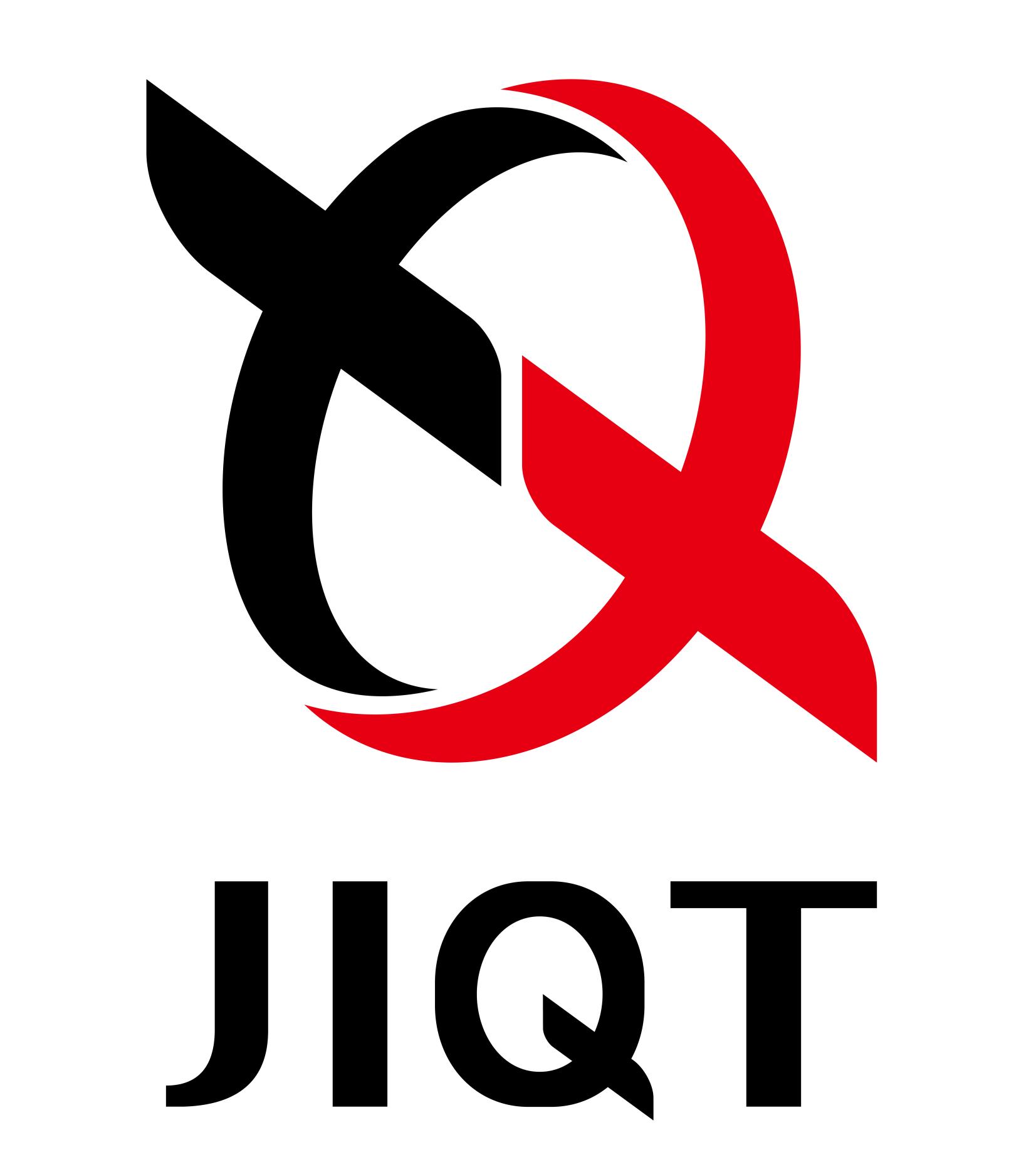 量子计算云平台宣传片制作服务项目竞争性评审文件项目编号：2021A2ZX003项目名称：量子计算云平台宣传片制作服务项目购买主体名称: 济南量子技术研究院日期：二○二一年三月目录第一部分邀请函	2第二部分承接主体须知	4第三部分项目需求和技术方案要求	7第四部分合同格式	10第五部分响应文件格式及附件要求	18第一部分邀请函济南量子技术研究院拟通过竞争性评审方式,对以下项目实施政府购买服务,现将项目情况公告如下:一、项目名称：量子计算云平台制作服务项目项目编号、标包： 2021A2ZX003二、项目金额(人民币，单位万元)：4.62万元三、购买服务内容：详见评审文件:四、对服务提供方资质要求：1、具有独立承担民事责任的能力，并具备本评审文件要求的服务能力，符合、承认并承诺履行本文件各项规定的承接主体；2、提供的资格、资质文件和业绩情况均真实有效，具有良好的商业信誉和健全的财务会计制度；3、有依法缴纳税收和社会保障资金的良好纪录；4、具备履行合同所必需的设备和专业技术能力；5、参加政府采购活动近3年内（2018年1月1日至今）在经营活动中没有重大违法记录；6、本项目不接受有严重违法失信行为的承接主体投标；7、本项目不接受联合体投标；8、遵守《中华人民共和国政府采购法》和《中华人民共和国政府采购法实施条例》及其他相关法律、法规和规章。9、报名形式：因疫情期间建议通过发邮件方式报名，具体如下：发送加盖公章营业执照副本、法定代表人授权委托书（加盖公章），并在邮件正文中注明所投承接主体全称、所报项目名称、项目编号、包号、联系人姓名和手机号码，邮箱地址：mashizhao@jiqt.org。报名时的资料查验不代表最终资格资质的通过或合格。五、报名时间、邮箱:1．时间：2021-04-01至2020-04-06(北京时间)2．邮箱：mashizhao@jiqt.org六、提交材料时间、地点:1．时间：2021-04-07 10:00-10:30(北京时间)2．地点：济南量子技术研究院四楼（山东省济南市高新区舜华路747号）七、项目联系人及联系方式：联系人： 马老师联系方式：0531-66680291 第二部分承接主体须知一、响应文件组成1.响应文件分为商务部分和技术部分。商务部分指承接主体提交的证明其有资格参加报价和成交后有能力履行合同的文件。技术部分指承接主体提交的能够证明其提供的服务符合竞争性评审文件规定的文件。本次购买活动，承接主体须按竞争性评审文件中的规定提交商务文件和技术文件，其中加★项目若有缺失或无效，将导致报价被拒绝且不允许在公开报价后补正。1.1 商务文件包括：(1)★报价函；(2)★法定代表人授权委托书，如法定代表人参加报价，提供法定代表人身份证复印件；(3)★营业执照副本（或事业单位法人证副本、社会团体法人登记证副本等在登记管理部门登记或经国务院批准免予登记的证明材料）复印件；(4)承接主体认为需要提供的其他商务文件。1.2 技术文件包括：(5)★报价一览表；(6)承接主体自行编写的技术文件：2．响应文件一式3份（1份正本、2份副本）。承接主体在每一份响应文件封面上要注明“正本”或“副本”字样。承接主体应保证响应文件正本与副本的内容一致，如果正本与副本不一致，以正本为准。承接主体在递交纸质响应文件时须一并递交该响应文件的电子文件，此电子文件须为签字盖章后的pdf文件（可扫描纸质的正本响应文件），建议发送邮箱mashizhao@jiqt.org，并且和所递交的纸质响应文件一致。二、报价1．本项目采用一次性报价，响应文件中的报价函即为该项目的最终报价。不接受二次报价。2. 所有报价均以人民币元为计算单位。只要填报了一个确定数额的总价，无论分项价格是否全部填报了相应的金额或免费字样，报价应被视为已经包含了但并不限于各项购买服务等的费用和所需缴纳的所有价格、税、费。在其他情况下，由于分项报价填报不完整、不清楚或存在其他任何失误，所导致的任何不利后果均应当由承接主体自行承担。3．不接受可选择或可调整的报价方案和报价，任何有选择的或可调整的报价方案和报价将被视为非响应性报价而被拒绝。三、报价有效期1．自公开报价之日起，报价有效期为 90日。有效期短于该规定期限的报价将被拒绝。四、响应文件的递交1. 承接主体应将响应文件正本、副本、报价一览表分别单独密封，在封口处加盖承接主体单位公章，并在封口处加盖承接主体公章，封皮上注明项目编号、包号、项目名称、承接主体名称。电子文件应在2021-04-07 10:00-10:30(北京时间)邮件发送给邮箱mashizhao@jiqt.org，并且和所递交的纸质响应文件一致。2． 如果承接主体未按上述要求对响应文件密封及加写标记，购买主体对响应文件的误投和提前启封概不负责。对由此造成提前开封的响应文件，购买主体有权予以拒绝，并退回承接主体。五、报价截止时间1． 响应文件须按照竞争性评审文件规定的时间、地点送达，在报价截止时间以后送达的文件，购买主体拒绝接收。2. 承接主体可以在报价截止时间前，对所递交的响应文件进行补充、修改或者撤回。3． 在报价截止时间之后，承接主体不得撤回报价。六、评审步骤和要求1. 购买主体根据有关法律法规和本竞争性评审文件的规定，结合项目的特点组建评审小组，对响应文件进行评估和比较。依据综合评标法，评审小组将根据评审结果和评审文件有关规定,按照得分高低排序提出候选承接主体名单，形成评审报告并由评审小组成员签字。评审小组由购买主体代表和具有相关经验的专业人员共3人及以上单数组成。2. 评分细则七、成交通知1. 成交承接主体确定后，购买主体将在其官方网站上发布成交公告，该成交结果的有效性不依赖于未成交的承接主体是否已经收到该通知。成交通知书发出以后，购买主体改变成交结果或者成交承接主体放弃成交，应当承担相应的法律责任。2. 购买主体对未成交的承接主体不作未成交原因的解释，但成交结果的有效性不以未成交的承接主体是否收到相应的通知为前提。第三部分项目需求和技术方案要求为推广量子计算云平台2.0系统，研究院计划采购量子计算云平台宣传片制作服务，特制定如下技术要求。（一）制作要求1.本项目需要现场拍摄素材，拍摄现场为中科大上海研究院（上海市浦东新区秀浦路99号）。投标方需自行安排处理摄影团队现场拍摄行程费用。2.视频为多角度展现，增强视觉冲击力;3.整个拍摄包含升格拍摄、情景再现拍摄等; 4.拍摄所用设备器材为影视专业器材  5.所用拍摄设备、场地及后期器材设备等在投标文件中注明6.在后期制作中，要综合采用三维动画制作、二维特效等技术手段进行特效处理;成品片提供高清mp4文件;7.拍摄脚本经招标人审定后开始拍摄，版权归招标人所有。（二）配乐及解说要求1.音乐与解说应与画面实现完美配合，能烘托宣传视频的气氛。2.音乐创作、使用及制作版权应取得合法授权，并提供单独wav声音文件以及中文配音、字幕备用。3.配音人员有国家级配音专业背景，对文稿把控能力强，声音大气，激情有力。（三）制作时间要求宣传片的制作工作要求在合同签订后次日即行启动。供应商应在2021年4月14日前完成拍摄、制作，并交付最终成片。（四）人员团队要求供应商应配备4-8人的主创制作团队，专门负责该项目的执行，主创人员具有较高的专业能力，能够按时、保质保里完成本次视频制作等工作。未经招标方许可不得随意更换主创团队，应全程参与本项目的创作工作。（五）基本要求1.技术要求: 1920*1080像素2.数量:1部 3.时长: 3-5分钟4.版本:中文（六） 制作方案要求供应商应提供以文字加草图形式的视频制作方案概述。（七）供应商资质要求投标人必须是在中华人民共和国境内注册，具有独立法人资格，资金不少于50万；具备独立承担民事责任的能力，具有摄影、相片制作，视频制作等相关经营范围;（八）付款方式签订合同后预付50%，甲方验收合格后付至100%。（九）售后服务要求1. 自验收合格之日起，乙方提供1年免费售后服务。2. 乙方提供必要的产品手册、技术培训、技术咨询以确保甲方能安全、有效的使用本合同产品。乙方客户服务中心提供7*24小时技术支持及服务，以电话、传真、Web等灵活多样的通信手段，及时准确地解答甲方在使用中遇到的各种问题，并提供相应的技术经验，使甲方更好地应用乙方的产品和技术方案。根据产品故障的技术特性和严重程度，乙方在保修期内采取以下三种措施解决故障：（1）通过电话指导用户解决故障（2）技术小组远程解决故障（3）技术工程师24小时内到用户现场解决故障第四部分合同格式政府采购合同（服务类） 项目名称:合同编号:采购编号:甲    方:济南量子技术研究院乙    方:签订时间：年月日济南量子技术研究院（甲方）所需(项目名称)经以（项目编号）招标文件在国内以公开招标方式进行采购。经评评审小组评审，确定（乙方）为中标人。甲、乙双方根据《中华人民共和国政府采购法》、《中华人民共和国民法典》等相关法律以及本项目招标文件的规定，经平等协商达成合同如下：一、合同文件下列文件是构成本合同不可分割的部分：（一）本项目招标文件；（二）中标人投标文件；（三）合同格式、合同条款；（四）中标人在评标过程中做出的有关澄清、说明或者补正文件；（五）中标通知书；（六）本合同附件。组成合同的各项文件应互相解释，互为说明。与本合同不一致的，以本合同为准。二、合同的范围和条件本合同的范围和条件应与上述合同文件的规定相一致。三、服务内容 （一）服务目标：[  ]。（二）服务内容：[  ],同所提供的服务内容详见合同服务清单（附件一）（三）服务方式：[  ]。（四）服务地点：[  ]。（五）服务期限：[  ]。（六）服务进度：[  ]。（七）服务质量要求：[  ]。（八）服务质量期限要求：[  ]。四、合同金额(一)根据上述合同文件要求，合同金额为人民币￥元，大写：。（分项价格详见合同服务清单）。（二）本合同费用总额已包括甲方就乙方履行本合同所应支付的全部报酬、所需的全部费用及税费。（三）除另有约定外，甲方无需就本合同项下委托事项向乙方支付上述费用之外的任何其他费用及税费。因国家税收政策导致增值税率变化的，本合同价款（不含税价）不变，增值税税款及本合同费用总额（含税价）相应变更。五、付款途径甲方根据乙方在本合同中所提供银行开户信息转账支付。六、付款方式（一）签订合同后甲方向乙方预付合同金额的[  ]%。（二）验收合格后支付合同金额的[  ]%，[  ]%作为质保金，质保期内无质量问题且乙方按甲方要求时间完成相关资料移交，质保期满后甲方无息付清余款。甲方每次付款前，乙方需提前向甲方开具足额的、符合甲方要求的发票，否则甲方有权拒绝付款，甲方不承担逾期付款责任。乙方账号信息：银行开户名称：                    开户银行：                       银行账号：    （三）若根据本合同约定乙方应当支付违约金和/或承担赔偿责任，则甲方有权从上述任何一笔付款中直接扣除相应金额。   七、双方的权利和义务（一）甲方的权利和义务1、甲方有权利了解乙方工作完成情况，并可随时对乙方的服务成果提出质疑，要求给予解答。甲方有权对乙方服务工作提出意见和建议，乙方应按照甲方意见和建议调整服务内容，以使服务成果最终符合甲方要求并通过验收。2、在本协议签订后，甲方应及时向乙方提供相关资料数据，并对其完整性及正确性负责。3、甲方应指定专人负责协调各有关方面的工作，并根据乙方要求提供相应的工作协助。4、甲方应按照合同约定的付款方式、付款时间及金额向乙方支付服务费用。如乙方未按照本合同约定履行相关义务，则甲方有权拒绝支付服务费。5、合同清单内采购的相关设施、设备、材料所有权归甲方所有。6、甲方有权要求乙方对服务内容向甲方工作人员提供培训。（二）乙方的权利和义务1、乙方项目负责人：，职务：，联系方式：。乙方项目负责人负责乙方对项目执行的整体把控；负责项目的具体执行，组织专业人员形成专案团队，指定详细的工作执行计划并安排实施。乙方应向甲方提供项目负责人的相关授权委托书。2、乙方保证中途不更换项目主要人员。3、乙方应按照合同约定的方式、时间向甲方提交工作成果，并对其准确性、有效性、科学性、合理性负责。4、乙方项目负责人必须参加甲方组织的每一阶段的汇报会议，并对所提交的工作成果进行解释说明，根据甲方的意见对成果文件进行必要的调整、补充。5、乙方在履行本协议时不能损害甲方的利益及第三方利益，否则，一切不良后果及所造成的损失由乙方全部承担。6、乙方应负责维护与本合同相关的甲方拥有所有权的设施、设备、材料，如在合同履行期间发生毁损的，乙方应向甲方承担赔偿责任。7、乙方应根据甲方要求提供本合同项下服务相关的所有资料。质保期满，乙方应向甲方完成所有相关资料移交，乙方完成所有相关资料移交后甲方向乙方支付质保金。8、未经甲方事先书面同意，乙方不得将本合同项目部分或全部服务工作转由第三人承担。八、服务成果交付日期、地点及交付方式（一）交付日期：签订合同后[  ]日历天内（如有变动以甲方通知为准）。（二）交付地点：甲方指定位置。（三）交付方式：乙方应按照甲方要求完成服务成果交付。九、质量标准（一）乙方服务内容及成果应符合甲方要求并通过甲方验收。（二）为确保制作服务执行过程中，双方能及时交流信息，甲乙双方应根据计划节点实施情况按时召开汇报例会，例会时间由甲方指定。会议由甲方召集，乙方由本项目主要人员参加。乙方应在会后二日内向甲方提交经双方确认的会议纪要。会议纪要作为本合同不可分割的部分，与本合同具有同等效力。（三）根据每计划节点进行情况，乙方向甲方提交一份《工作完成情况、未完成情况及节点工作计划》，甲方对乙方上一节点工作完成情况进行评定，综合评判双方合作中各方面的工作效率、成绩、失误并提出改进措施。若乙方连续两个工作节点完成情况不被甲方认可，甲方有权解除合同。十、验收（一）甲方按照以下第种方式验收：1、在具备验收条件后，经乙方申请，甲方组织验收，验收不合格的，乙方应根据甲方要求限期整改，整改费用乙方自行承担。验收标准依据为合同约定的质量标准及甲方提出意见和建议，以及双方例会的会议纪要。2、服务期满后，乙方向甲方提供服务工作报告及相关资料，甲方据此组织验收。验收标准依据为合同约定的质量标准及甲方提出意见和建议，以及双方例会的会议纪要。（二）乙方提供免费的咨询和技术培训。十一、保密（一）乙方对甲方提供的所有资料以及在本合同签订、履行过程中所接触到的甲方及其关联公司的商业秘密、技术资料、客户信息等资料和信息(统称“保密资料”)负有保密义务。未经甲方书面许可，乙方不得向任何第三方披露，不得将保密资料的部分或全部用于本合同约定事项以外的其他用途。乙方有义务对保密资料采取不低于对其本身商业秘密所采取的保护手段予以保护。乙方仅可为本合同目的向其内部有知悉保密资料必要的雇员披露保密资料，但同时须指示其雇员遵守本条规定的保密及不披露义务。（二）乙方仅得为履行本合同之目的对保密资料进行复制。乙方不得以任何方式（如软硬盘、图纸、彩样、照片、菲林、光盘等）留存保密资料。乙方应当在完成委托事项或本合同终止或解除时将保密资料原件全部返还甲方，并销毁所有复制件。乙方应当妥善保管保密资料，并对保密资料在乙方期间发生的被盗、泄露或其他有损保密资料保密性的事件承担全部责任，因此造成甲方损失的，乙方应负责赔偿。（三）如乙方违反本合同关于保密的约定，乙方应赔偿因此而给甲方造成的一切损失。（四）除另有约定外，本保密条款自保密资料提供或披露之日起至至资料内容为公众所知悉之日止持续有效。（五）对于乙方在本合同签订及履行过程中依法获得的个人信息和重要数据，乙方应当依法在境内存储，且不得向境外提供。十二、侵权处理（一）乙方应当保证，其依本合同为甲方提供服务过程中和/或其为甲方提供的服务成果不侵犯任何第三人的合法权益。如果有人提出法律或行政程序(合称“侵权指控”)，声称甲方侵犯了其知识产权等合法权益的，乙方应当负责解决，并赔偿甲方就此所承担的一切损失和费用，包括但不限于上述侵权指控中所产生的诉讼费用、合理的律师费用、调查费用、和解金额或生效法律文书中规定的赔偿金额。（二）如果在侵权指控的审理过程中有关机关禁止甲方继续使用服务成果的部分或全部，乙方应当采取以下措施之一：1、使甲方重新免费获得使用上述服务成果的权利2、免费更换或改造上述服务成果，使甲方不受上述禁令限制继续使用服务成果。3、其它使甲方对服务成果拥有合法使用权，或其它弥补甲方受损利益、实现合同目的的合理方式，且不得向甲方收取任何费用。乙方采取上述措施不能免除乙方就甲方因此遭受的损失进行赔偿的义务。（三）乙方承诺遵守国家相关法律法规，本合同项下服务若涉及可能影响国家安全的内容，乙方提供的服务必须首先通过国家相关部门的安全审查。十三、服务成果的权利归属（一）双方确定，除乙方做出该工作报告所依据的分析工具、数据模型以外，乙方所完成的服务成果的所有权利，以任何载体所体现的工作报告、图表（包括但不限于项目企划书及其他策划文本、影片、图片、录音带、录像带、光碟、各类平面制作物等）等知识产权，包括但不限于知识产权、专利申请权和所有权，归甲方所有。未经甲方书面同意，乙方不得在任何时候以任何形式对本协议项下形成的任何工作成果对外发表或令任何第三方知悉（包含向任何第三方提供文本及复制品）。（二）双方确定，甲方利用乙方的服务成果所完成的新的技术成果的所有权利，包括但不限于知识产权、专利申请权和所有权，归甲方所有。（三）甲方提供给乙方参考的有关项目的所有资料以及客户资料的所有权归甲方所有，乙方未经甲方书面同意，不得任意使用、发布或向第三方提供项目一切相关资料。（四）乙方有义务根据甲方要求配合甲方相关知识产权的登记或申请工作。十四、违约责任（一）双方确定，任何一方未履行或未完全履行本合同项下的义务，均构成违约。违约方应赔偿因违约给对方造成的一切损失。（二）乙方未能按本合同约定按期提供服务的，每逾期[  ]日，乙方应当按照本合同费用总额的[  ]%向甲方支付违约金。逾期超过[  ]日，甲方有权解除本合同，乙方仍应支付上述违约金、退还甲方已支付款项，同时赔偿甲方的相应损失。（三）乙方提供服务不符合本合同要求的，乙方应当按照甲方要求更正和修改，并承担由此产生的全部费用。因此造成逾期的，乙方应按照第[  ]条约定支付违约金，逾期超过[  ]日的，甲方有权解除本合同，乙方应当退还甲方已支付款项并赔偿甲方的相应损失。（四）本合同履行过程中，如乙方发生以下任一情形的，甲方有权视情节解除合同等措施并不承担违约责任。如该情形导致第三方向乙方提出法律或行政程序，乙方应负责解决。如该情形给甲方造成损失的，乙方应全额赔偿：1、被行政机关纳入“严重违法失信”名单；2、被人民法院纳入“失信被执行人”名单；3、被甲方（含甲方上级单位）纳入违规失信合作商名单；4、如存在网络和信息安全违法、违规行为的,包括但不限于因网络和信息安全问题承担刑事责任或受到行政处罚，被列入各级公安机关的涉通讯信息诈骗违法犯罪高危自然人或法人名单、电信业务经营不良名单、失信名单等;5、其他相关法律法规规定或有权机关认定的违法失信情形，以及可能导致合同履行风险或侵害甲方合法权益或声誉的违规失信情形。十五、声明与承诺乙方承诺：未经甲方书面同意，乙方不得在任何媒介上使用甲方名称、商标、所有相关信息及标识等进行宣传或从事任何商业活动，包括但不限于宣传广告、包装物、宣传册、合同文书、宣传网页、微信等社交媒体、口头宣传等所有媒介。十六、不可抗力（一）若因发生不可抗力的原因导致乙方不能按合同约定期限交付货物的，应自不可抗力发生之日起2个工作日内书面通知甲方，并于1周内提供相关证明，直至不可抗力结束后继续合同的履行。（二）若不可抗力持续时间超过1个月，甲方有权单方面解除合同，乙方应于收到甲方解除合同通知后3个工作日内向甲方移交所有相关设施、设备、资料，退还已支付款项，双方互不承担责任。十七、争议解决方式甲、乙双方因履行本合同而发生的争议，应协商解决。协商不成的，双方均同意提交甲方住所地人民法院管辖。十八、附则（一）本合同自甲乙双方法定代表人或授权代理人签字（或签章）并盖章（公章或合同章）之日起生效。（二）如有未尽事宜，甲乙双方应在本协议达成的原则基础上以书面补充条款的方式达成共识，补充条款与本协议具有同等的法律效力。（三）本合同一式六份，甲方二份，乙方二份，山东新世纪招标有限公司一份，高新区财政金融部一份，具备同等的法律效力。（以下无正文）甲方：济南量子技术研究院 (公章)          乙方：      (公章)法定代表人或授权代理人：              法定代表人或授权代理人：(签字或签章)                              (签字或签章)        联系地址：                               联系地址：  联系电话：                               联系电话：电子邮箱：                               电子邮箱：此处加盖代理机构合同审核章，并签署日期（同时甲方、乙方、代理机构加盖骑缝章）第五部分响应文件格式及附件要求承接主体提交文件须知1. 承接主体应严格按照以下顺序填写和提交下述规定的全部格式文件以及其他有关资料，混乱的编排导致响应文件被误读或查找不到，后果由承接主体承担。2. 所附表格中要求回答的全部问题和信息都必须正面回答。3. 本资格声明的签字人应保证全部声明和问题的回答是真实的和准确的。4.评审小组将应用承接主体提交的资料并根据自己的判断，决定承接主体履行合同的合格性及能力。5. 承接主体提交的材料将被保密保存，但不退还。6. 全部文件应按承接主体须知中规定的语言和份数提交。一、商务文件（一）报价函购买主体名称：我方参加本购买项目的有关活动，并对此项目进行报价。为此：1、我方同意在本项目竞争性评审文件中规定的报价有效期内遵守本响应文件中的承诺且在此期限期满之前均具有约束力。2、我方承诺已经具备《山东省政府购买服务管理实施办法》中规定的参加政府购买服务活动的承接主体应当具备的条件：1)依法设立，具有独立承担民事责任的能力；2)治理结构健全，内部管理和监督制度完善；3）具有独立、健全的财务管理、会计核算和资产管理制度；4)具有履行合同所必需的设施、人员和专业技术能力；5)具有依法缴纳税收和社会保障资金的良好记录；6)参加本次项目前三年内，在经营活动中没有重大违法记录，通过年检或按要求履行年度报告公示义务，信用状况良好，未被列入经营异常名录或者严重违法企业名单；7）符合国家有关政事分开、政社分开、政企分开的要求；8)法律、法规规定以及本购买服务项目要求的其他条件。3、提供报价须知规定的全部响应文件，包括响应文件正本、副本、报价一览表。4、按竞争性评审文件要求提供服务的报价详见报价一览表。5、保证忠实地执行双方所签订的合同，并承担合同规定的责任和义务。6、我方承诺完全满足和响应竞争性评审文件中的各项商务和技术要求，若有偏差，已在响应文件偏离表中予以明确特别说明。7、我方承诺：完全理解报价若超过项目预算时，报价将被拒绝。8、我方承诺：与在本项目中设计编制技术规格的机构及其附属机构无任何直接隶属关系和利益关联。9、我方完全理解贵方不一定接受最低价的报价或收到的任何报价。10、我方愿意向贵方提供任何与本项报价有关的数据、情况和技术资料。若贵方需要，我方愿意提供我方作出的一切承诺的证明材料。11、我方已详细审核全部响应文件，包括响应文件修改书（如有的话）、参考资料及有关附件，确认无误。12、我方承诺：购买主体若需追加购买本项目竞争性评审文件所列服务的，在不改变合同其他实质性条款的前提下，按相同或更优惠的折扣率保证提供相同服务。13、我方承诺：保证所报人员均为我单位工作人员，否则，由此产生的一切法律责任由我方承担。14、我方承诺：接受竞争性评审文件中的全部条款且无任何异议，保证遵守竞争性评审文件的规定。15、我方将严格遵守《山东省政府购买服务管理实施办法》的有关规定，若有下列情形之一的，将被列入不良行为记录名单，在一至三年内禁止参加政府购买服务活动；情节严重的，由工商行政管理机关等登记管理部门吊销营业执照（事业单位法人证、社会团体法人登记证等登记证书或准免登记材料）；构成犯罪的，依法追究刑事责任：1）提供虚假材料谋取成交、成交的；2）采取不正当手段诋毁、排挤其他承接主体的；3）与购买主体、其他承接主体或者代理机构工作人员恶意串通的；4）向购买主体、代理机构工作人员行贿或者提供其他不正当利益的；5）拒绝有关部门监督检查或提供虚假情况的。说明：对本报价函的任何实质性修改将被视为非实质性响应报价，从而导致该报价被拒绝。（二）法人代表资格证明承接主体名称：地    址：                 姓名：性别： 年龄：职务：系（承接主体名称）  的法定代表人。就贵方组织的项目（项目编号、包号：），以本公司名义处理一切与之有关的事务，特此证明。  承接主体法定代表人签字或盖章承接主体：（盖章）                 日期：    年    月    日法定代表人授权委托书，如法定代表人参加报价，提供法定代表人身份证复印件；本授权书声明：（承接主体名称）（法定代表人姓名）代表本公司授权（授权代理人的姓名、职务）为本公司的合法代理人，就贵方组织的项目（项目编号、包号：），以本公司名义处理一切与之有关的事务。本授权书于__________年_____月______日生效，特此声明。承接主体法定代表人签字或盖章承接主体授权代理人签字或盖章承接主体公章：说明：除可填报项目外，对本授权委托书的任何实质性修改将被视为非实质性响应报价，从而导致该报价被拒绝。（三）营业执照副本（或事业单位法人证副本、社会团体法人登记证副本等在登记管理部门登记或经国务院批准免予登记的证明材料）复印件；二、技术文件（四）报价一览表项目编号：                项目名称：             承接主体名称（盖章）：                        法定代表人或授权代表签字：                                              单位：元备注 报价承接主体严格按照规定的格式填写。年月日（五）承接主体自行编写的技术文件（详细内容见竞争性评审文件）（格式自拟）（六）响应文件封面格式封口格式：评分因素评分内容满分价格部分（10分）以满足评审文件要求且最后报价最低的供应商的价格为基准价，其价格分为满分。其他供应商的价格分统一按照下列公式计算：报价得分=（基准价/供应商最后报价）*10。10技术部分（70分）制作要求，拍摄器材专业、现场拍摄安排合理、配音解说及后期特效制作满足项目需求得20分，存在一条不完善不全面的减1分，扣完为止。20技术部分（70分）方案要求：方案大纲详细合理，内容详尽，工作流程、分镜设计、制作时间等各方面实质性的条款和保证措施优秀，操作性强，能够满足采购人的实际需求的得40分，存在一条不完善不全面的减1分，扣完为止。  40技术部分（70分）人员团队要求：根据供应商安排的人员及其资质，每有一位满足项目要求的人员得2分，满分10分。10服务部分（20分）考察供应商提供的咨询服务过程中的质量保证措施及内部管理制度，包括管理办法、材料档案管理和服务承诺情况等，质量保证措施全面，满足项目需求得20分，存在一条不完善不全面的减1分，扣完为止。20合计100总报价大写：小写：对竞争性评审文件的认同程度服务期工作日备注响应文件（正本）项目编号：项目名称：所报包号：承接主体名称（公章）：地址：邮编：电话：传真：响应文件（副本）项目编号：项目名称：所报包号：承接主体名称（公章）：地址：邮编：电话：传真：报价一览表项目编号：项目名称：所报包号：承接主体名称（公章）：地址：邮编：电话：传真：电子版项目编号：项目名称：所报包号：承接主体名称（公章）：地址：邮编：电话：传真：………………………于年月日时之前不准启封（公章）………………………